 Board of Management Agreed Report 23/09/2020Policies- Admission Policy for school year 2020/2021 ratified and published on the school website.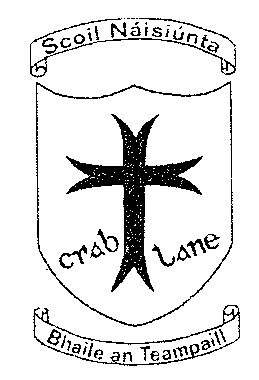 School inspector- Mr. Michael Ryan.COVID-19- Board of Management letter to be sent out to parents and staff.School Self-Evaluation- No formal school self-evaluation this year.Traffic Management plan to be forwarded to parents.